Diagnos- och KVÅ-koderDenna översikt är ett urval och innefattar inte alla diagnoskoder. Översikten är tänkt att underlätta för vårdpersonal att registrera diagnoser och åtgärder i samband med vårdkontakt.Översikten är utformad utifrån ICD-10-SE-koder.Att ställa och/eller koda (klassificera) diagnosDet är viktigt att skilja mellan att sätta en diagnos och att koda den. I det första fallet gör man en medicinsk bedömning av vilken sjukdom eller skada patienten lider av och formulerar en diagnos. I det senare väljer man vilken eller vilka koder som bäst beskriver den ställda diagnosen med hjälp av ett kodverk, ICD-10-SE.Om patienterna inte är fullständigt utredda och diagnos ännu inte ställts, kan man koda utifrån symptom t.ex. pågående utredning avKlassifikation av vårdåtgärder (KVÅ)En åtgärdskod används för att beskriva vårdåtgärder i inom hälso- och sjukvård.Skade- och orsakskoderOm patientens problem har orsakats av en skada ska även skadeorsaken kodas. Varje skadekod (S eller T diagnoskod) måste följas av en yttre orsakskod, tvingande fält i Cosmic. Exempel:	Nyckelbensfraktur, sluten	S42.00Fallolycka	W19.99Syfte med diagnos- och KVÅ-kodning.Säkerställa att diagnosregistrering görs likartat vid alla patientmöten oavsett yrkesprofession och verksamhet.Korrekt underlag till verksamhetsuppföljning på lokal, regional och nationell nivå.Öka beskrivningsmöjligheterna av innehållet i vården.Öka patientsäkerheten.Korrekt underlag till forskning.ReferenserDiagnosregistrering, dok. nr. 45 590Vårdgaranti i primärvården, dok.nr 45 635, snart publiceradhttp://kbtiprimarvarden.se/organisation/rutiner/kva-koder/https://vardgivarwebb.regionostergotland.se/pages/138457/Anvandbara_koder_kuratorer_2011.pdfSökord Diagnos- och åtgärdskod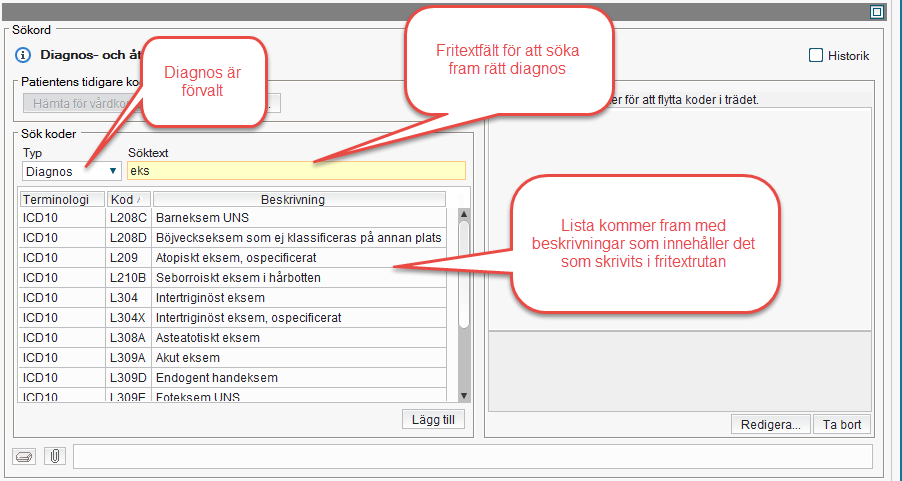 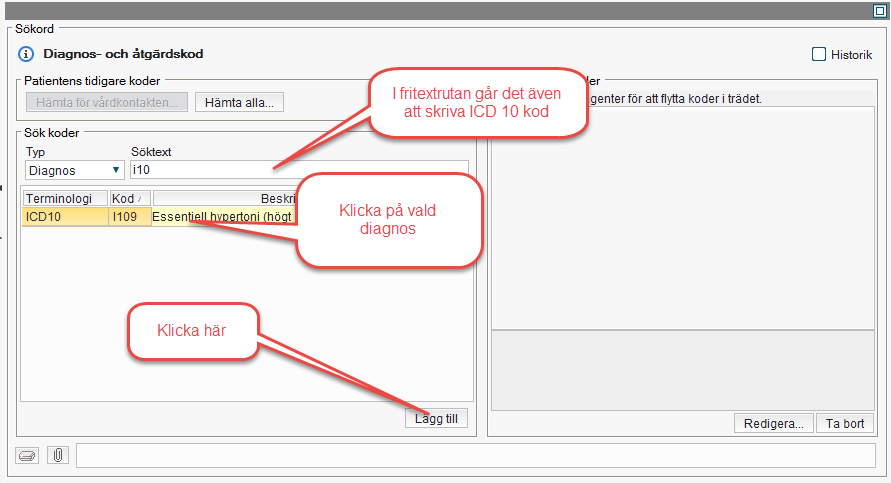 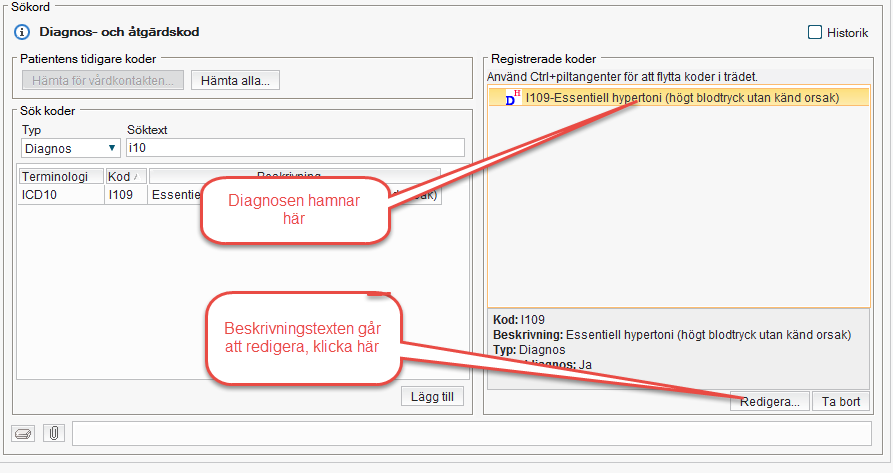 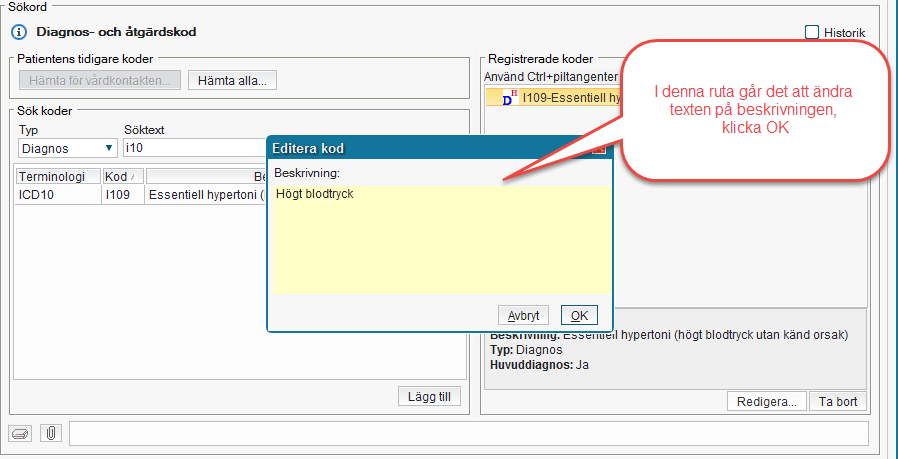 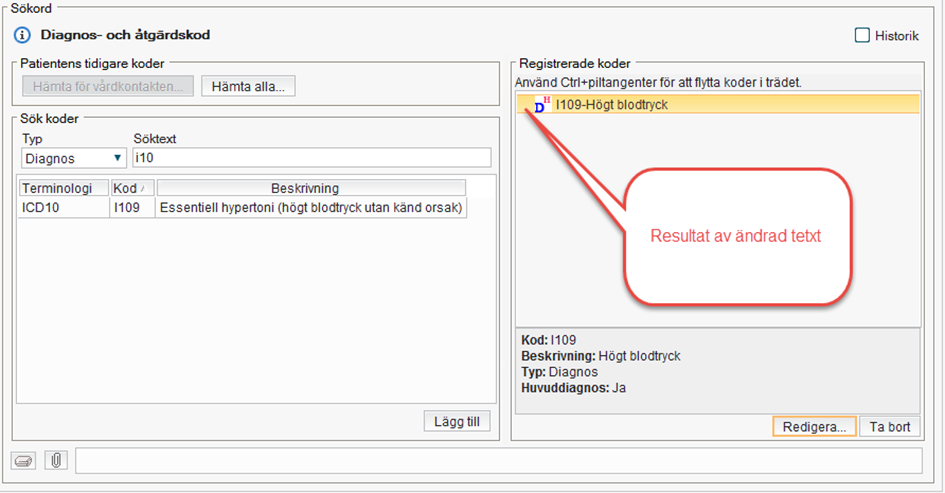 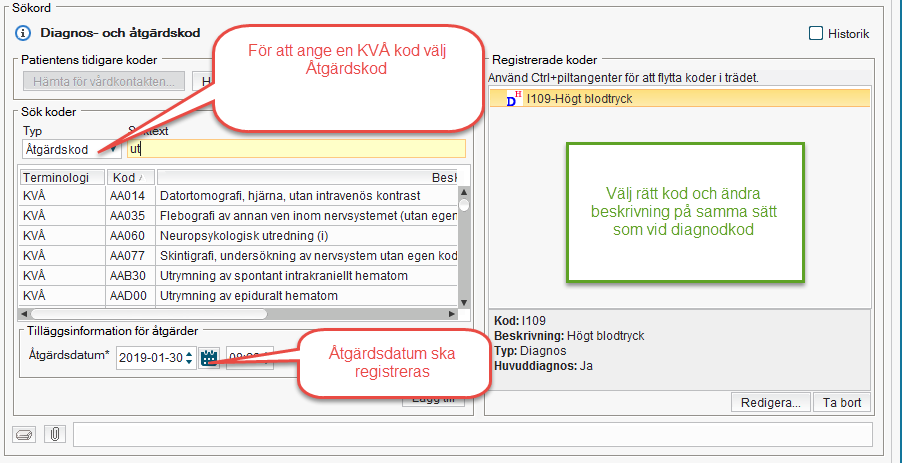 Diagnos i klartextICD-10-SEPsykiska störningar och beteendestörningar orsakade av psykoaktiva substanserF10-F19Alkohol, skadligt bruk avF10.1AlkoholberoendeF10.2Alkoholberoende med fysiologiska tecken på beroendeF10.2AOpiodberoende F11Recidiverande depressionerF33Recidiverande depressioner, medelsvår episodF33.1Recidiverande depressioner, ospecificeradF33.9Fobiska symtomF40AgorafobiF40.0FobiF40.9PaniksyndromF41.0Generaliserat ångestsyndromF41.1Stressreaktion, akutF43.0Posttraumatiskt stressyndromF43.1Anpassningsstörning, kulturchock, sorgereaktion, krisreaktionF43.2UtmattningssyndromF43.8AStressreaktionF43.9Anorexia nervosaF50.0Bulemia nervosaF50.2SömnstörningarF51Fraktur, distal radius slutenS52.5 + yttre orsakskod Faktorer av betydelse för hälsotillståndet och för kontakter med hälso- och sjukvården (avsedda för tillfällen när andra omständigheter än sjukdom och skada är aktuella)Z00-Z99Förlust av anhörigZ63:4LivssituationsproblemZ73.9Smärta, ospecifik i hand M79.6DParkinsons sjukdomG20PolyneuropatiG62Cerebral infarktI63SymtomdiagnoserICD-10-SESymtom och sjukdomstecken som avser känslolägetR45Irritabilitet och vredeR45.4KVÅ-koderBedömningAU002Skattning av psykiska symtomAU011Strukturerad suicidbedömningAU118Stödjande samtalDU007Systematisk psykologisk behandling, psykodynamiskDU008Systematisk psykologisk behandling, kognitivDU011Fördjupat hälsosamtalDU030MindfulnessDU032Motiverande samtal, MIDU118FAR, fysisk aktivitet på receptDU200Rådgivande samtalDV063StresshanteringQK005KrishanteringQK007Stöd vid sorgearbeteQK008Avstämningsmöte med FörsäkringskassaXS013